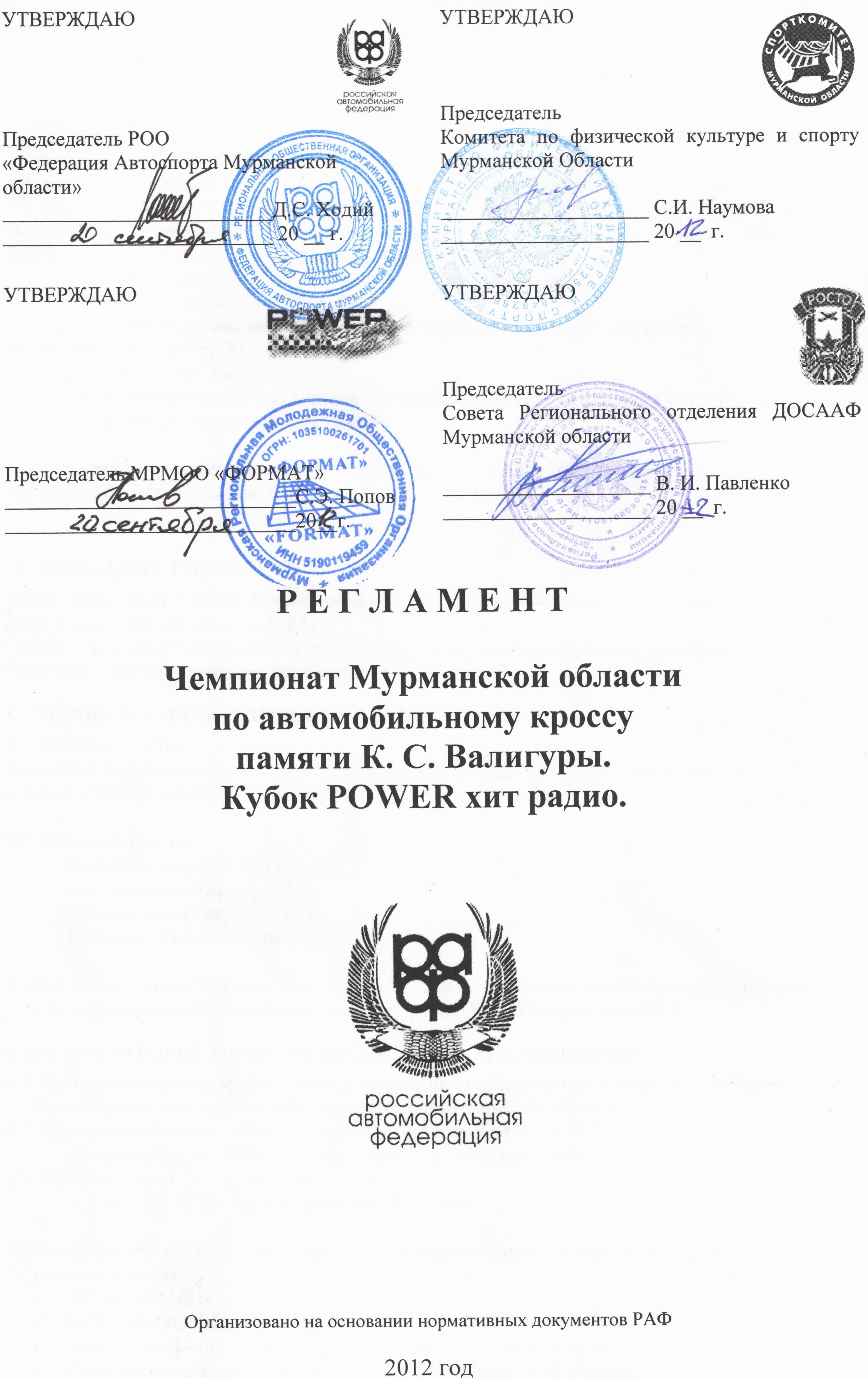 1.	ОБЩИЕ ПОЛОЖЕНИЯНастоящий Регламент определяет порядок организации и проведения Чемпионата Мурманской области 2012 года по автомобильному кроссу памяти К.С. Валигура.При проведении Чемпионата Мурманской области по автомобильному кроссу все обладающие Лицензиями РАФ физические и юридические лица должны руководствоваться регламентирующими документами:1.2.1.Единая Всероссийская Спортивная Классификация (ЕВСК);1.2.2.Спортивный кодекс РАФ (СК РАФ);1.2.3. Правила организации и проведения официальных соревнований по     автомобильному кроссу . 1.2.4. Настоящим Регламентом1.2.5. Классификацией и техническими требованиями к автомобилям участвующим в спортивных соревнованиях (КиТТ).		Судейство и подведение результатов соревнований осуществляет судейская коллегия, утвержденная в установленном порядке. 2.	ОПИСАНИЕ ГОНКИМесто проведения: г. Кола  Мурманской обл., автодром «Комсомольская горка»Дата проведения: 28 октября .Статус:   Чемпионат Мурманской области 2012 года по автомобильному кроссу памяти К.С. Валигура – лично-командное первенство.3. 	НОМЕНКЛАТУРА СОРЕВНОВАНИЙ Зачетные группы.  Чемпионат Мурманской области 2012 года по автомобильному кроссу проводится в зачетных группах «Д2Н» и «2000».3.2. Описание трассыДистанция трассы -  Минимальная ширина - . Максимальная ширина - . Покрытие утрамбованный грунт.Все изменения настоящего регламента могут быть объявлены только пронумерованными и датированными бюллетенями, выпущенными Организатором или КСК.4. ОРГАНИЗАТОРЫ.  ОФИЦИАЛЬНЫЕ ЛИЦА СОРЕВНОВАНИЙ Непосредственную организацию и проведение соревнований осуществляет Мурманская Региональная молодежная общественная организация «ФОРМАТ». Юридический адрес: . Мурманск, ул.пр.Кольский 89-181  Почтовый адрес: . Мурманск, ул. Ленинградская, д. 29/5  Телефон/ Fax: 8 (8152) 45 27 46  + 7 902 281 0770 - Ходий Дмитрий СергеевичОрганизацию и подготовку к проведению соревнований осуществляет организационный комитет в составе:МРОО «ФАМО»МРМОО «ФОРМАТ»Комитет по физической культуре и спорту Мурманской областиСовет Регионального отделения ДОСААФ Мурманской области ЗАО «Эрна-М» «Power Хит Радио»Официальные лица соревнований.4.	ПРОГРАМА ПРОВЕДЕНИЯ СОРЕВНОВАНИЙ28 октября . Автодром «Комсомольская горка»9.00-10.30	-  регистрация участников, технический контроль автомобилей и медицинский  допуск водителей10.45-11.00		- ознакомление с трассой/свободные тренировки11.00-11.50		- контрольные заезды12.00-12.15		- торжественное открытие соревнований12.30			- зачетные заезды 15.00		- подведение итогов, награждение победителей, закрытие соревнований и выдача документов УчастниковПримечание: Коллегия спортивных комиссаров и Руководитель гонки вправе ИЗМЕНИТЬ РАСПИСАНИЕ СОРЕВНОВАНИЙ в зависимости от количества заявленных Водителей и погодных условий.6.	УЧАСТНИКИУчастник (заявитель) – любое физическое или юридическое лицо, подавшее заявку Организатору, оплатившее заявочные взносы и имеющие лицензию Участника РАФ.К участию в соревновании допускаются Водители, имеющие лицензию Водителя категории Е.Водители обязаны присутствовать на официальных мероприятиях:обязательный инструктаж Водителей;парад, представление Участников;награждение победителейВодители,  уклонившиеся от исполнения этих условий,  должны быть наказаны в соответствии с настоящим Регламентом.Представитель - физическое лицо,  включенное Участником в заявку,
действующее от его имени и представляющее интересы Участника на соревновании.
Достаточным документом для подтверждения полномочий Представителя является
предъявление лицензии Участника.К участию в официальных соревнованиях допускаются в качестве Водителей – любые физические лица, имеющие действующую лицензию Водителя категории не ниже Е, выданную РАФ, а также действующую медицинскую справку о допуске к соревнованиям по автомобильному спорту, выданную ФИЗКУЛЬТУРНЫМ ДИСПАНСЕРОМ.Водители, которым на момент проведения соревнования не исполнилось 18 лет, обязаны предъявить нотариально заверенное письменное согласие на участие в соревновании от обоих родителей. Однако, допуск имеющих такие документы Водителей, рассматривается строго индивидуально, с учетом состояния трассы и фактического состава Участников.Автомобили сервиса, обслуживающие Участников должны быть оборудованы средствами пожаротушения и находиться в легкодоступных местах, это условие будет контролироваться Техническими контролерами.Персонал участника – физические лица, включенные участником в заявку, которые имеют право находиться во время соревнования в парке-стоянке.Персонал Организатора этапа – физические лица, обеспечивающие подготовку и проведение соревнования (включая лиц, выполняющих расстановку временных ограничителей трассы, размещение в парке-стоянке, службы эвакуации и т.д.).Риск и страхование.Все физические и юридические лица (участники, механики и др.) принимают участие в соревнованиях на свой собственный риск, и своей подписью на заявочной форме отказываются от предъявления претензий, или иска за возможный причиненный в результате соревнований ущерб, как по отношению к Организатору, официальным лицам,  другим участникам (организациям, клубам, командам и т.д.), так и по отношению к органам власти или каким-либо лицам, связанным с организацией  и проведением соревнований.На административных проверках каждый участник предъявляет:-         водительское удостоверение;-         лицензию водителя и участника;-         справку о медицинском допуске к участию в соревнованиях по автоспорту;-         действующий страховой полис "От травм и несчастных случаев" на сумму не менее        50 000 рублей;-         технический паспорт спортивного автомобиля.За опоздание на административные проверки или техническую инспекцию устанавливается штраф в размере 2000 (двух тысяч) руб.За несвоевременную сдачу административных документов устанавливается штраф в размере суммы стартового взноса.6.	АВТОМОБИЛИ УЧАСТНИКОВКласс «2000».Допускаются легковые автомобили с приводом на одну ось и двигателем с рабочим объемом не более 2000 см3. Наддув запрещен. Марка машин и страна производитель не ограничиваются.   Тип покрышек – свободный. Применение средств противоскольжения запрещено.    	  Ответственность за применение шин, имеющих невидимые повреждения, несут сами Водители.Класс «Д2Н»:    Допускаются автомобили моделей ВАЗ 2108, 2109, 2110, 2112 и их модификации,серийно изготавливаемые, или собранные индивидуально из серийных деталей, узлов и агрегатов в сочетании, соответствующем серийной модели, подготовленные для участия в соревнованиях по автомобильному кроссу. Автомобили должны полностью соответствовать конструкторской документации завода изготовителя и разрешенным изменениям,приведенным в приложении 3 «Ежегодник автомобильного спорта» РАФ .. (см. на сайте www.autosport.murman.ru или www.raf.su)Разрешено использование любого серийного 8-ми клапанного двигателя автомобилей ВАЗ 2108, 2109, 2110, и их модификаций объемом 1500 см3. Разрешена замена деталей двигателя на аналогичные, в пределах обозначенных модельных рядов без доработки при этом других деталей и узлов. Крепление двигателя не регламентируется при условии сохранения егорасположения в моторном отсеке. Размеры А и В, профиль и развал кулачков распределительного вала должны быть серийными. Разрешена установка регулируемого шкива распределительного вала. Помимо серийных, разрешается использование шестерен 07 ряда КПП при условии сохранения серийных синхронизаторов. Привод переключения передач не регламентируется в отношении типа шарниров, рычага переключения передач и тяг. Разрешена доработка кузова, связанная с изменением конструкции привода. Схема переключения передач должна быть сохранена. Главная передача – не регламентируется. Разрешено использование блокирующих устройств дифференциала.Автомобили должны полностью соответствовать требованиям безопасности,изложенным в гл. 3 КиТТ РАФ, за исключением п.3.31.Справки по тел 750-770                                     – Ходий Дмитрий+7  921 709 1009                    – Тихонов АлексейИли см. на сайте www.autosport.murman.ru или www.raf.su     8.	ЗАЯВКИ И ЗАЯВОЧНЫЕ ВЗНОСЫПрием предварительных заявок Организатор осуществляет: с 20.10.2012 г.  до 22.00 часов 26.10.2012 г.Прием предварительных заявок Организатор осуществляет: e-mail: autopilot51@mail.ru, по тел/факс (8152) 45 27 46 Предварительная регистрация участников  в Пятницу 26.10.2012 г. с 19.30 до 21.00 по адресу: г. Мурманск, ул. Ленинградская, дом. 29, корп.5, (домофон 77 вызов) «Федерация Автоспорта Мурманской области»Оформление страхового полиса на месте регистрации.Заявочная форма соответствует стандартной заявочной форме, приведенной в Приложениях (Ежегодник автомобильного спорта РАФ том 1). Заявочная форма опубликована на сайте: www.autosport.murman.ru.Если заявочная форма посылается по факсу или электронной почте, оригинал должен быть представлен Организатору во время прохождения Административной проверки.Заявочный взнос за участие в этапе соревнований составляет: Чемпионат Мурманской области – 3500 (три тысячи пятьсот) руб.; - для Членов РОО «Федерация Автоспорта Мурманской области», уплативших взнос за 2012 г.  - 2500 (две тысячи пятьсот) руб.Оплата производится в кассу Организатора.Организатор вправе допустить к Административной проверке Участников, нарушивших срок подачи заявки, при условии внесения ими заявочного взноса равного 150% от объявленного в регламенте соревнований.Заявочный взнос возвращается - В размере 100% в следующих случаях:отклонения заявки кандидата на участие;если соревнования не состоялись или были перенесены на срок более чем 24 часа.- В размере 50% в случае, когда Участник известил Организатора о неучастии Водителя в соревновании до начала Административной проверки.Поставив свою подпись на официальном бланке Заявочной формы, Участник, также как Водитель подчиняется спортивной юрисдикции, признанной РАФ.Водители, не обладающие, по мнению Руководителя гонки, достаточным уровнем подготовки и представляющие опасность для соревнующихся участниокв, могут быть решением КСК отстранены от участия в соревновании.Экипировка водителей должна соответствовать Приложению 15 КиТТ.9.	УСЛОВИЯ ПРОВЕДЕНИЯ СОРЕВНОВАНИЙСвободная тренировка. Свободная тренировка организуется в каждом классе автомобилей из расчета не менее 10 минут от первого стартовавшего участника. ( При этом за КСК остается право сократить время тренировки, если метеоусловия ставят под сомнение сохранность основной трассы).Порядок выпуска автомобилей на свободную тренировку проводится по мере готовности Участников.Необходимость участия в свободной тренировке каждый Водитель определяет самостоятельно.Квалификационные заезды.Последовательность прохождения квалификационных заездов осуществляется по мере готовности Участников в каждом классе автомобилей.Порядок выезда на квалификационные заезды: «Стандарт» (Д2Н), «Свободный».Старт на квалификационные заезды осуществляется с хода.Количество хронометрируемых кругов – 1 (один).Количество автомобилей на дистанции квалификационного заезда – не более 2 (двух).Приоритетный список составляется по наилучшему результату, показанному каждым Водителем.При равенстве результатов у Водителей, проводится  дополнительный заезд.Коллегия Спортивных Комиссаров вправе присвоить стартовый номер (из числа свободных предусмотренных системой зачета) Водителю, прошедшему на свободной тренировке хотя бы один круг, но не участвовавшему в квалификационных заездах.После прохождения автомобилем хронометрируемого круга, Водитель обязан снизить скорость и покинуть трассу через съезд с трассы (схема на информационном табло).Хронометраж проводится при помощи секундомера с точность до 0,01 секунды. Чемпионат Мурманской области проводятся по системе трех заездов, которым предшествуют свободные тренировки и квалификационные заезды (контрольные заезды).  Формирование заездов. На 1-ый заезд автомобили выстраиваются по результатам квалификационных заездов. На каждый последующий по результатам предыдущего.Состав зачетных заездов объявляется не менее чем за  30 минут до старта первого официального заезда.Для участия в зачетных заездах Водитель обязан проехать хотя бы один круг во время тренировок.Выезд Участников заезда на зачетную трассу допускается только с разрешения судьи выпуска.Водитель, не обеспечивший подачу автомобиля с заведенным двигателем к месту формирования заезда в установленный срок (3 минуты с момента объявления о формировании заезда, если не объявлено иное) от участия в заезде отстраняется. При этом его место на старте остается свободным.Контрольное время готовности к следующему заезду 5 минут после финиша лидера предыдущего заезда, если Руководителем гонки не установлен больший перерыв. Руководитель гонки вправе увеличить время формирования заезда, если он будет убежден, что это не окажет отрицательного влияния на общий ритм соревнований (не более 10 минут после финиша лидера предыдущего заезда, если чрезвычайные обстоятельства не потребуют большего времени задержек. Например – для эвакуации поврежденного автомобиля и т.п.).При расстановке автомобилей на линии старта присутствие в предстартовой зоне кого-либо, кроме Официальных лиц соревнований, запрещено.Запрещается остановка автомобиля и тренировка старта при движении к месту расстановки автомобилей на линии старта. Разрешается только одна остановка автомобиля непосредственно перед линией старта.Готовность всех автомобилей к старту фиксируется поднятием судьей
зеленого флага перед стоящими на линии старта автомобилями. Любой партнер соревнований имеет право, по окончании основных заездов объявить «Кубок партнера» 1 (один) заезд 7 (семь) кругов. Допускаются любые автомобили и водители, принимавшие участие в данных соревнованиях. Победитель заезда объявляется обладателем кубка. Приз предоставляет партнер.  СтартАвтомобили устанавливаются на линии старта с работающим двигателем. Запрещается пересечение автомобилем линии старта в период расстановки.Схема расстановки автомобилей на старте: автомобили выстраиваются в шахматном порядке: 3-2-3-2. Расстояние между автомобилями по фронту- 1,5 м, расстояние между рядами–8м.Водитель, показавший лучшее время в квалификационном заезде, а также лучший результат в предыдущем заезде, имеет право выбрать стартовый коридор в пределах стартовой разметки своего ряда.Места автомобилей, отсутствующих на стартовой позиции, остаются свободными.Стартовая команда подается флагом (СТ. 93 СК РАФ), путем поднятия флага вверх и его резким опусканием в течении 3 секунд вниз.Фальстарт фиксируется поднятием красного флага судьей, находящегося на прямолинейном участке трассы на расстоянии не более 150 метров от линии старта (остановка заезда). Этот сигнал подается судьей по указанию Руководителя гонки и дублируется на всех постах.Совершивший фальстарт Водитель получает предупреждение. При повторном фальстарте в данном заезде, он будет исключен из заезда. Движение по трассеСистема заездов во всех классах: 3 (три) заезда по 5 (пять) кругов.
Классифицируемым считается финишировавший Водитель (т.е. пересекший контрольную  линию финиша под финишным флагом) и проехавший не менее 80% дистанции заезда.Движение только по верхнему кольцу, первый круг через трамплин по большому кругу, остальные в объезд большого трамплина слева, с последующим движением через «аппендицит». Направление движения по трассе – против часовой стрелки.Обгон разрешается как с левой, так и с правой стороны, но с соблюдением мер предосторожности. Водитель обгоняющего автомобиля не должен допускать толчков и ударов обгоняемого автомобиля. Контактная борьба запрещена.Обгоняемый автомобиль не должен препятствовать обгону резким изменением траектории направления движения или каким-либо другим способом.Запрещается резко изменять движение, если это не обусловлено конфигурацией трассы.При движении по трассе в ходе заезда автомобиль должен передвигаться только под действием силы тяги своего двигателя или сил инерции и тяжести. Запрещается передвижение автомобиля с помощью мускульной  силы водителя или помогающих ему людей.При возникновении ситуации, исключающей дальнейшее самостоятельное движение автомобиля по зачетной трассе, Водитель обязан, соблюдая меры безопасности, покинуть автомобиль и удалиться на безопасное расстояние за пределы трассы.Во время заезда оказание посторонней помощи водителю, остановившегося или замедлившего скорость автомобиля запрещены. Категорически запрещен ремонт автомобиля на трассе во время заезда.Открывание капота автомобиля, находящегося на зачетной трассе во время зачета, ведет за собой дисциплинарное замечание Руководителя гонки. В случае, если автомобиль продолжил движение – замечание объявляется вместе с исключением из данного заезда.Если водитель отстегнул ремни безопасности – заезд для него считается закончившимся.Водитель, замедливший движение или отставший на круг (несколько кругов), обязан содействовать беспрепятственному обгону его автомобиля (уступить дорогу) другими участниками. Некорректное поведение. Опасная езда.Всякое неспортивное, обманное или недостойное действие, предпринятое
Участником или Водителем, рассматривается КСК, которая вправе принять любое из возможных наказаний: дисциплинарное замечание, денежный штраф, исключение из соревнования, представление в РАФ на дисквалификацию.Поводом для исключения может быть получение Участником или Водителем ТРЕХ дисциплинарных замечаний за нарушение правил движения по зачетной трассе, объявленных Руководителем гонки или любым из Спортивных Комиссаров.Если по мнению Руководителя гонки (или любого из Спортивных Комиссаров), езда какого-либо Водителя является неправильной, некорректной или опасной, создает этому Водителю (Участнику) преимущества, или же снижает шансы другого Водителя, он может объявить замечание, аннулировать результат в заезде, остановить заезд и повторить старт с учетом требований п.9.7.5. настоящего регламента. На такое решение не может подаваться протест или апелляция.Если сигнал остановки не подавался, решения о последствиях объявляются Водителю уже после финиша.Любой Водитель, которого Спортивные Комиссары сочли виновником остановки заезда, ставится в конец стартовой решетки следующего заезда. Любой водитель, не принявший старт или сошедший до инцидента, связанного с остановкой заезда, или исключенный из заезда (который должен быть повторен), не допускается к участию в повторном заезде, за исключением случаев, когда Водитель сошел из-за неправильной езды другого Водителя или остановился по соображениям безопасности.В случае если КСК сочтет, что виновных в остановке заезда нет, к участию в перезаезде допускаются все Водители, способные самостоятельно прибыть на линию старта, при этом допускается возврат автомобиля на трассу с посторонней помощью.  Финиш. Закрытый парк.Судья на финише обозначает поднятием желтого флага с черными перекрестными диагоналями факт ухода автомобиля лидера на последний круг. Флаг держится до момента выхода лидера на финишную прямую, когда он должен быть заменен на финишный.Сигнал об окончании гонки подается на линии финиша лидирующему
автомобилю, как только он завершит полную, определенную Регламентом дистанцию заезда.После того, как лидеру заезда будет дана отмашка финишным флагом, этот флаг показывается всем остальным Водителям и все они считаются финишировавшими вне зависимости от количества пройденных ими кругов.С момента финиша лидера заезда начинается отсчет времени закрытия финиша. Контрольное время закрытия финиша – 2 минуты.Получив отмашку финишным флагом, все Водители должны снизить скорость и сохраняя порядок прохождения линии финиша, без обгона, следуя указаниям судей, двигаться по трассе в парк-стоянку или к месту ЗП. Любой автомобиль  принявший участие в соревнованиях, не может покинуть зону соревнований до их официального окончания без разрешения Руководителя гонки. 10. ОПРЕДЕЛЕНИЕ РЕЗУЛЬТАТОВ Участники в каждом заезде получают за занятое место очки согласно «Таблице начисления очков по занятым местам» (Ежегодник РАФ) в зависимости от количества стартовавших. Результат определяется по сумме двух лучших заездов. Победителем в личном зачете является участник, набравший максимальное количество очков. В случае равенства очков победитель определяется по заезду, не вошедшему в суммарный результат. Победителем в командном зачете является команда набравшая максимальное количество очков по сумме лучших  результатов одного участника из класса «2000» и одного участника из класса «Д2Н». В случае равенства очков победитель определяется по лучшему результату  категории «2000». Командное первенство считается состоявшимся при участии не менее 3 команд.Для определения результатов Всероссийского соревнования и Чемпионата Мурманской области в личном зачете сравниваются суммы очков, набранных водителями в двух лучших заездах. При равенстве этих сумм сравниваются результаты третьего (не вошедшего в зачет) заезда. При новом равенстве за 1 - 3 места проводится перезаезд, другие места - делятся.Итоговый личный результат во Всероссийском соревновании и Чемпионате Мурманской области определяется по наибольшей сумме очков, начисленных по «Таблице начисления очков по занятым местам» на этапах.  Удар передней частью автомобиля (от оси левого переднего колеса по периметру носовой оконечности до оси правого переднего колеса) автомобиля соперника признается опасным и подлежит наказанию в виде аннулирования результата заезда.11.	НАГРАЖДЕНИЕ ПОБЕДИТЕЛЕЙВ каждой зачетной группе Чемпионата Мурманской области награждаются победители и призеры кубками, дипломами и медалями.Победитель в заезде на Кубок Партнера награждается кубком.12.	НАКАЗАНИЯОрганизатор и Спортивные Комиссары могут применять меры воздействия к  Водителям и Участникам в соответствии ПТЛ-10 и настоящим Регламентом.Выезд Водителя на зачетную трассу без разрешения судьи выпуска во время тренировочных заездов наказывается денежным штрафом в размере 500 руб., во время зачетных заездов – 1000 руб.Водитель, нарушивший схему движения автомобиля по трассе, наказывается штрафом в размере 500 руб.Присутствие в предстартовой зоне кого-либо, кроме Официальных лиц при расстановке автомобилей на линии старта, наказывается штрафом в размере 500 руб.Преднамеренная остановка при движении автомобиля к месту расстановки на линии старта наказывается штрафом в размере 500 руб.Пересечение автомобилем линии старта в период расстановки, наказывается штрафом в размере 500 руб.Обгон в зоне действия желтого флага – аннулирование результата заезда.Обгон после финишного флага наказывается штрафом в размере 1000 руб. Водитель, создавший помеху при обгоне его на круг (несколько кругов), может быть отстранен от дальнейшего участия в соревновании (решение КСК).Сумма штрафов, назначенная Участнику за все нарушения на одном этапе, не может превышать сумму заявочного взноса.Уклонение от заключительной ТИ влечет исключение из соревнования.Случаи грубой езды фиксируются в отчете КСК и передаются в РАФ. Каждый такой случай принимается во внимание при возможных последующих инцидентах с данным Водителем, как в ходе конкретного соревнования (при решении КСК), так и в ходе Кубка России (при решении Комитета трековых и ледовых гонок).Отказ Участника от уплаты штрафа  за нарушения требований нормативных документов соревнований, влечет аннулирование результатов Участника в данном соревновании.За нарушения требований нормативных документов соревнований, не предусмотренных  настоящим Регламентом , КСК может применять к Участникам и Водителям следующие меры воздействия (ст.153 СК РАФ):замечание;денежный штраф;исключение из заезда;аннулирование результата.13.	ПРОТЕСТЫ И АПЕЛЛЯЦИИВсе протесты подаются в соответствии с требованиями гл.XIII СК РАФ. Сумма залога при подаче протеста 3000 (три тысячи) рублей.Протест против автомобиля технической регламентации или классификации, установленного по окончании соревнования, подается в письменной форме в течении 30 минут после официальной публикации предварительных результатов. В случае когда для рассмотрения протеста требуется дополнительный осмотр или демонтаж частей автомобиля, протестующий должен внести дополнительный залог на демонтажные работы:по двигателю	- 10000 тыс. рублей;по коробке передач      -  5000 тыс. рублей. При этом если протест окажется обоснованным, дополнительный залог будет возвращен Участнику, подавшему протест. Если протест окажется необоснованным, то денежный залог остается в распоряжении Организатора, а дополнительный залог за проведенные технические мероприятия передается опротестованной стороне, в качестве оплаты проведенных работ по разборке.Претензии о возмещении ущерба на решения Руководителя гонки, Спортивных комиссаров, принятые по нормативным документам, не принимаются.14.	МЕРЫ  БЕЗОПАСНОСТИ Соревнования организуются и проводятся в соответствии с Общими условиями проведения соревнований.Организатор не отвечает за убытки и ущерб как по отношению к участникам, так и по отношению к третьим лицам и их имуществу. В случае появления людей (зрителей, участников и др.) на трассе соревнований, заезд подлежит немедленной остановке.15.	ЭКОЛОГИЧЕСКИЙ СБОРВсе участники уплачивают «Экологический сбор» в размере 1000 руб., который возвращается по окончании соревнования.В случае допущения Участником нарушения экологической безопасности в парке-стоянке (технический и биологический мусор, разлитые технические жидкости и т.п.), «экологический сбор» не возвращается.В случае, если участник не обратился за возвратом «экологического сбора» после окончания соревнований, в установленное Руководителем гонки время,  «экологический сбор» остается у Организатора.16.	 МАТЕРИАЛЬНОЕ  ОБЕСПЕЧЕНИЕОбеспечение участников несут направляющие организации или сами участники.Затраты по проведению мероприятия берет на себя МРМОО «ФОРМАТ».Совет регионального отделения ДОСААФ Мурманской области берет на себя расходы по предоставлению дежурного тягача, спортивного инвентаря, расходы по оплате работы бригад скорой медицинской помощи и пожарный охраны.Комитет по физической культуре и спорту Мурманской области берет на себя расходы по оплате работы бригады судей, подготовке трассы, обеспечению  оградительными сетями. Информационное поддержка – POWER Хит Радио (ЗАО «Эрна-М»). Кубок и приз на заезд партнера предоставляет информационный партнер. 17.	КОНТАКТЫ+7 902 281 0770  – Ходий Дмитрий+7 921 709 1009 – Тихонов Алексей+7 921 270 3412 -- Тыщук Олегсайт www.autosport.murman.ru или www.raf.su.   Заявитель, подписавший заявку на участие в данных соревнованиях тем самым соглашается со всеми пунктами данного положения.Наименование должностиФ.И.О.Кат.ГородРуководитель гонкиТыщук ОлегВСМурманскГлавный секретарьПотомако АнжелаВСМурманскТехнический комиссарТихонов АлексейБСМурманск